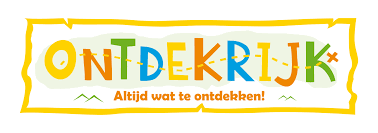 Nieuwsbrief nr. 29 vrijdag 23 april 2021 Beste ouders, Vandaag viert de school de koningsspelen. Met behulp van stagiaires van de HALO (Haagse academie voor Lichamelijke opvoeding) zijn verschillende spelletjes uitgezet in de school die door alle groepen worden uitgevoerd. Allemaal binnen de richtlijnen, groepen worden niet gemixt.  Ondanks alle aanpassingen is het toch een leuke, vrolijke dag geworden. Rapportgesprekken Deze week hebben de rapportgesprekken plaats gevonden. De meeste online, sommige gesprekken live op school. Heeft u het gesprek gemist, maak dan een nieuwe afspraak met de meester of juf van uw zoon en/of dochter. 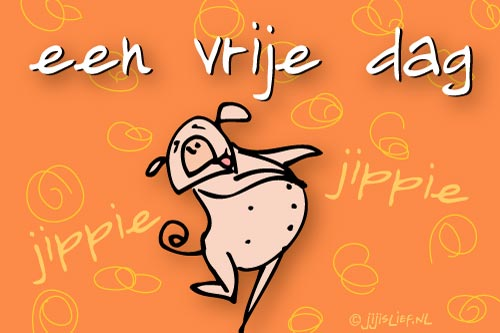 Studiedag Maandag 26 april hebben de leerkrachten van Ontdekrijk een studiedag. De kinderen zijn deze dag vrij. Koningsdag Dinsdag 27 april is het Koningsdag. Iedereen is deze dag vrij! Iedereen alvast een fijne dag!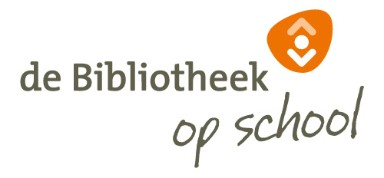 Oproep bibliotheek ouders Voor de bibliotheek in de school zijn wij op zoek naar ouders die hierbij willen helpen. Elke week krijgen de kinderen de mogelijkheid om een boek te lenen in de schoolbibliotheek. Lijkt het u leuk om te helpen? Meldt u aan bij juf Vanessa of juf Kirsten. Belangrijke dataHuiswerkschema 2020-2021 Dans demo – workshop Cruyff Court 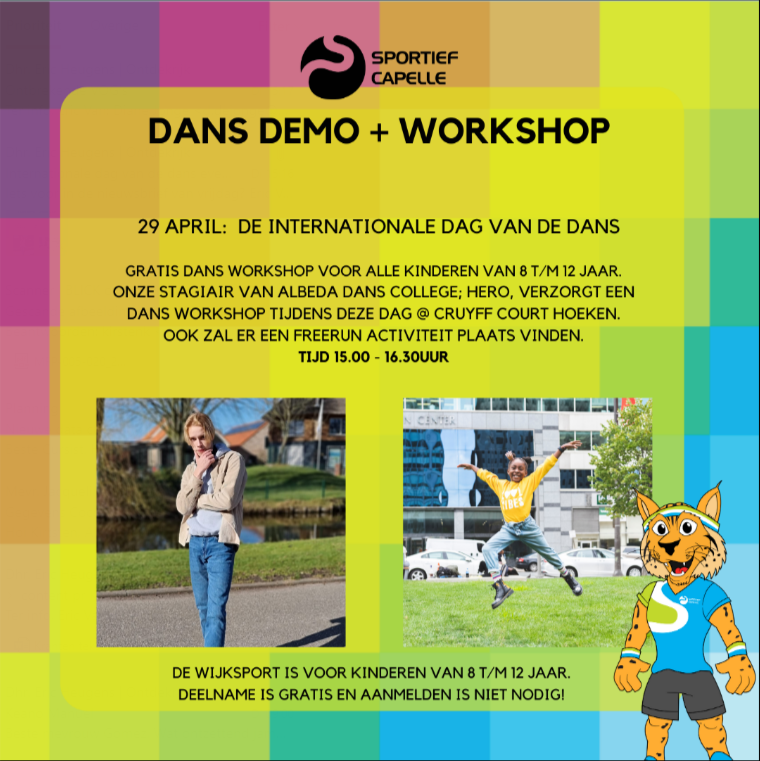 De nieuwsbriefcommissie wenst u een fijn weekend, Kirsten Klomp & Eric Heugens DatumactiviteitMaandag 26 aprilStudiedag team Ontdekrijk  – kinderen vrijDinsdag 27 aprilKoningsdag – iedereen vrijWoensdag 28 aprilDonderdag 29 aprilDans demo – workshop Johan Cruyff courtVrijdag 30 aprilLaatste schooldag; 13.30 uur start meivakantie!Zaterdag 1 mei t/m Zondag 16 meiMeivakantie – iedereen vrijMaandag 17 mei1e schooldag na de meivakantieMaandag      26-04 Dinsdag       27-04    Woensdag        28-04   Donderdag     29-04 Vrijdag       30-04 Groep 3     Twee bladzijdes naar keuze herhalen van veilig & vlot  +  Een willekeurige bladzijde van race lezen herhalen met een timer  +  Lezen in je bibliotheek boek    Twee bladzijdes naar keuze herhalen van veilig & vlot  +  Een willekeurige bladzijde van race lezen herhalen met een timer  +  Lezen in je bibliotheek boek Twee bladzijdes naar keuze herhalen van veilig & vlot  +  Een willekeurige bladzijde van race lezen herhalen met een timer  +  Lezen in je bibliotheekboek Twee bladzijdes naar keuze herhalen van veilig & vlot  +  Een willekeurige bladzijde van race lezen herhalen met een timer  +  Lezen in je bibliotheek boek Twee bladzijdes naar keuze herhalen van veilig & vlot  +  Een willekeurige bladzijde van race lezen herhalen met een timer  +  Lezen in je bibliotheekboek Groep 4       15 minuten lezen      15 minuten lezen      15 minuten lezen     Huiswerkmapje inleveren      15 minuten lezen      15 minuten lezen     Groep 5      15 minuten lezen     15 minuten lezen  15 minuten lezen     15 minuten lezen     Tafels oefenen   15 minuten lezen     Groep 6      15 minuten lezen     15 minuten lezen     15 minuten lezen     Huiswerkmapje inleveren     15 minuten lezen     15 minuten lezen    Groep 7      15 minuten lezen     15 minuten lezen     15 minuten lezen     Huiswerkmapje inleveren     15 minuten lezen     15 minuten lezen     Groep 8       15 minuten lezen      15 minuten lezen     15 minuten lezen       15 minuten lezen     15 minuten lezen      Biebboek ruilen     Huiswerkboekje   NT2 groep      Leren woordjes Mondeling Nederlands     Pictolezen     Leren      woordjes  Mondeling Nederlands     Pictolezen     Leren      woordjes  Mondeling Nederlands     Pictolezen     Leren woordjes Mondeling Nederlands     Pictolezen     Leren      woordjes  Mondeling Nederlands     Pictolezen   